Об установлении размера платы, взимаемой с родителей (законных представителей) за присмотр и уход за  детьми в муниципальных образовательных учреждениях г. Зеленогорска         В соответствии с  Федеральными законами от 06.10.2003 № 131-ФЗ «Об общих принципах организации местного самоуправления в Российской Федерации», от 29.12.2012 № 273-ФЗ «Об образовании в Российской Федерации», постановлением главы администрации города от 16.08.2006 № 511-п «О Порядке регулирования цен (тарифов) на услуги (работы) муниципальных унитарных предприятий и муниципальных учреждений», руководствуясь Уставом г. Зеленогорска,ПОСТАНОВЛЯЮ:Установить плату, взимаемую с родителей (законных представителей) за присмотр и уход за детьми, осваивающими образовательные программы дошкольного образования в муниципальных образовательных учреждениях г. Зеленогорска, за исключением родителей (законных представителей), дети которых находятся на круглосуточном пребывании в этих учреждениях, в размере 74 рубля в день.Установить плату, взимаемую с родителей (законных представителей) за присмотр и уход за детьми, осваивающими образовательные программы дошкольного образования в муниципальных образовательных учреждениях г. Зеленогорска и находящимися на круглосуточном пребывании в этих учреждениях, в размере 94 рубля в день.Признать утратившими силу следующие постановления Администрации ЗАТО    г. Зеленогорска:от 03.12.2015 № 318-п «Об установлении размера платы, взимаемой с родителей (законных представителей) за присмотр и уход за детьми в муниципальных образовательных учреждениях г. Зеленогорска»; от 20.02.2016 № 42-п «О внесении изменений в постановление Администрации ЗАТО г. Зеленогорска от 03.12.2015 № 318-п «Об установлении размера платы, взимаемой с родителей (законных представителей) за присмотр и уход за детьми в муниципальных дошкольных образовательных учреждениях г. Зеленогорска».Настоящее постановление вступает в силу с 01.01.2017 и подлежит опубликованию в газете «Панорама».Контроль за выполнением настоящего постановления возложить на заместителя главы Администрации ЗАТО г. Зеленогорска по экономике и финансам.Глава Администрации ЗАТО г. Зеленогорска                                                                  А.Я. Эйдемиллер             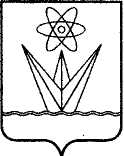 АДМИНИСТРАЦИЯЗАКРЫТОГО АДМИНИСТРАТИВНО – ТЕРРИТОРИАЛЬНОГО ОБРАЗОВАНИЯ  ГОРОДА  ЗЕЛЕНОГОРСКА КРАСНОЯРСКОГО КРАЯП О С Т А Н О В Л Е Н И ЕАДМИНИСТРАЦИЯЗАКРЫТОГО АДМИНИСТРАТИВНО – ТЕРРИТОРИАЛЬНОГО ОБРАЗОВАНИЯ  ГОРОДА  ЗЕЛЕНОГОРСКА КРАСНОЯРСКОГО КРАЯП О С Т А Н О В Л Е Н И ЕАДМИНИСТРАЦИЯЗАКРЫТОГО АДМИНИСТРАТИВНО – ТЕРРИТОРИАЛЬНОГО ОБРАЗОВАНИЯ  ГОРОДА  ЗЕЛЕНОГОРСКА КРАСНОЯРСКОГО КРАЯП О С Т А Н О В Л Е Н И ЕАДМИНИСТРАЦИЯЗАКРЫТОГО АДМИНИСТРАТИВНО – ТЕРРИТОРИАЛЬНОГО ОБРАЗОВАНИЯ  ГОРОДА  ЗЕЛЕНОГОРСКА КРАСНОЯРСКОГО КРАЯП О С Т А Н О В Л Е Н И ЕАДМИНИСТРАЦИЯЗАКРЫТОГО АДМИНИСТРАТИВНО – ТЕРРИТОРИАЛЬНОГО ОБРАЗОВАНИЯ  ГОРОДА  ЗЕЛЕНОГОРСКА КРАСНОЯРСКОГО КРАЯП О С Т А Н О В Л Е Н И Е   20.10.2016г. Зеленогорскг. Зеленогорск№     282-п